										Załącznik nr 1 do uchwały Nr XXXVI..2021 Rady Gminy Złotów										z dnia 28 września 2021 r. w sprawie nadania nazw ulic 										położonych w miejscowości Międzybłocie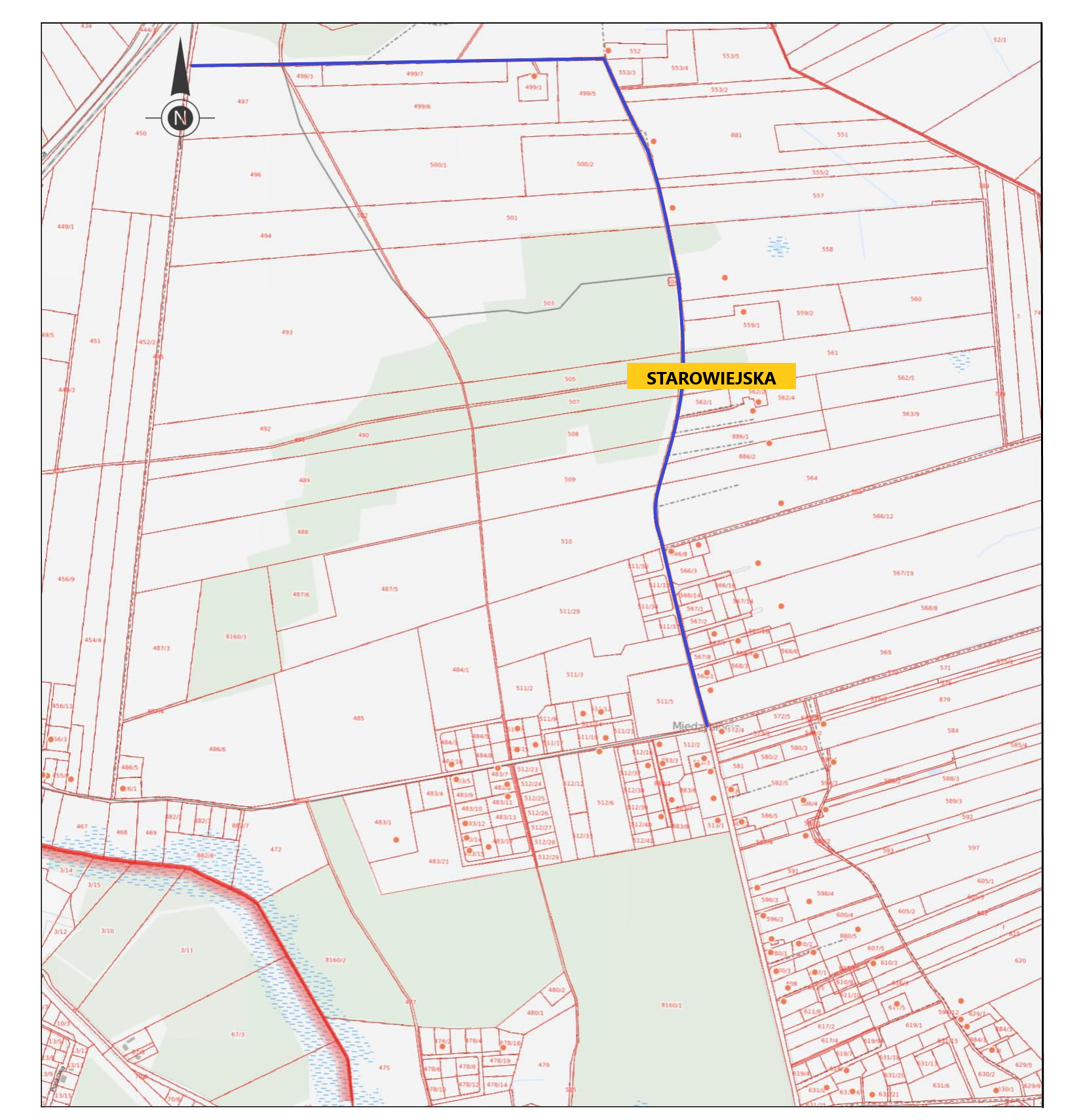 położenie ulicy zaznaczono na mapie kolorem niebieskim